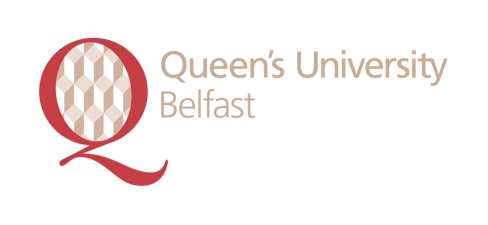 Queen’s University Belfast - Travel+Salary Sacrifice Agreement Full Name (employee)                                                                      Staff NumberSchool / DirectorateHome AddressPostcodeContact No.                            			Email address   		____________________________________Travel+ Card Supplier          ____________________________________Travel Card Cost*                £____________________________________ I hereby confirm that in accordance with the agreement to vary the terms and conditions of my employment of which this confirmation forms part, I will cease to be entitled to my original salary for the 12 month period that covers payment of the Travel Card. I will receive an adjusted salary and will receive a Travel Card with a value equal to the amount indicated above.Signed:							Employee (Print) ____________________________  		Date ________________Signed ____________________________________	            Date ________________On behalf of Queen’s University Belfast:Name   ____________________________________Position      __Travel Plan Co-ordinator_____(Please return this acceptance form with your completed application form to the Estates Directorate).